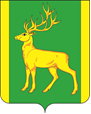 РОССИЙСКАЯ  ФЕДЕРАЦИЯИРКУТСКАЯ  ОБЛАСТЬАДМИНИСТРАЦИЯ МУНИЦИПАЛЬНОГО ОБРАЗОВАНИЯКУЙТУНСКИЙ РАЙОНП О С Т А Н О В Л Е Н И Е«05» июня 2019  г.                             р.п. Куйтун                                     № 426-пО внесении изменений в постановление администрации муниципального образования Куйтунский район от 31 января 2019 года № 55-п «Об утверждении персонального состава комиссии по делам несовершеннолетних и защите их прав в муниципальном образовании Куйтунский район»Руководствуясь ст. ст. 37, 46 Устава муниципального образования Куйтунский район, администрация муниципального образования Куйтунский районП О С Т А Н О В Л Я Е Т:Внести в постановление администрации муниципального образования Куйтунский район от 31 января 2019 года № 55-п (с изменениями от 02.04.2019 года № 226-п; от 24.04.2019 года № 306- п; от 28.05.2019 года № 402-п) «Об утверждении персонального состава комиссии по делам несовершеннолетних и защите их прав в муниципальном образовании Куйтунский район» следующие изменения: Вывести из состава комиссии Манух Галину Александровну. Ввести в состав комиссии Кравченко Оксану Эдуардовну – заместителя мэра по социальным вопросам администрации муниципального образования Куйтунский район, председателем комиссии.Архивному отделу администрации муниципального образования Куйтунский район (Хужеева Е.В.) внести в оригинал постановление администрации муниципального образования Куйтунский район от 31 января 2019 года № 55-п информационную справку о дате внесения изменений.          3. Начальнику организационного отдела администрации муниципального образования Куйтунский район Рябиковой Т.А. разместить настоящее постановление на официальном сайте муниципального образования Куйтунский район, внести на сайте информационную справку о внесении изменений.Настоящее постановление вступает в силу со дня его подписания.Мэр муниципального образования 	 Куйтунский район                                                                                               А.П. Мари